I hereby declare that the above written particulars are true and correct to the best of my knowledge and belief.ABOOBAKKARABOOBAKKAR.371317@2freemail.com  
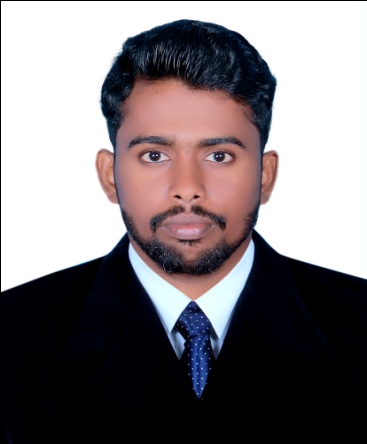 PROFESSIONAL SUMMARYPatient service- oriented pharmacist with Master Of Pharmacy degree in Pharmacology and 2 year experience in GCC. Maintains Strong background in clinical and cosmetic pharmacology. Excellent record of maintaining positive relationship with patients and customers, pharmaceutical representatives, manufacturers, medical professionals and healthcare organizations.Also completed a course in “Basic And Advanced Beauty Therapy” for achieving a deep knowledge in cosmetic procedures and the cosmetic ingredients with keen interest to their mode of action and efficacy.EDUCATION DETAILS